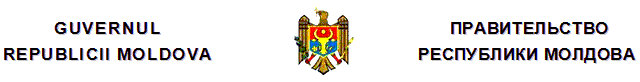 H O T Ă R Î R Eprivind aprobarea structurii Clasificatorului ocupaţiilor din Republica Moldovanr. 461  din  02.07.2013Monitorul Oficial nr.141-144/550 din 05.07.2013* * *În conformitate cu Regulamentul (CE) nr.1022/2009 al Comisiei din 29 octombrie 2009 şi în scopul actualizării clasificării existente a ocupaţiilor din Republica Moldova şi aducerii ei în concordanţă cu Clasificarea internaţională standard a ocupaţiilor – ISCO-08, Guvernul HOTĂRĂŞTE:1. Se aprobă structura Clasificatorului ocupaţiilor din Republica Moldova (se anexează).2. Se autorizează Ministerul Muncii, Protecţiei Sociale şi Familiei să organizeze, în comun cu autorităţile interesate, elaborarea şi aprobarea prin ordin a Clasificatorului ocupaţiilor din Republica Moldova la nivel de ocupaţie, şase caractere, care se va publica în Monitorul Oficial al Republicii Moldova.3. Se stabileşte că Clasificatorul ocupaţiilor din Republica Moldova se va aplica în toate domeniile de activitate economică şi socială şi este obligatoriu pentru toate autorităţile administraţiei publice centrale şi locale, unităţi bugetare, întreprinderi, organizaţii şi instituţii, indiferent de tipul de proprietate şi forma de organizare juridică, organizaţii patronale, sindicale, profesionale şi politice, fundaţii, asociaţii şi alte persoane juridice şi fizice care îşi desfăşoară activitatea pe teritoriul Republicii Moldova, la completarea documentelor oficiale ori de cîte ori se cere indicarea ocupaţiei.4. Ministerul Muncii, Protecţiei Sociale şi Familiei va asigura, la cererea utilizatorilor, actualizarea Clasificatorului ocupaţiilor din Republica Moldova, în concordanţă cu modificările care se produc în structura economiei naţionale şi în legislaţia specifică în vigoare.
__________
Hotărîrile Guvernului
461/02.07.2013 Hotărîre privind aprobarea structurii Clasificatorului ocupaţiilor din Republica Moldova //Monitorul Oficial 141-144/550, 05.07.2013PRIM-MINISTRUIurie LEANCĂContrasemnează:Viceprim-ministru,ministrul economieiValeriu LazărMinistrul muncii, protecţiei sociale şi familieiValentina BuligaChişinău, 2 iulie 2013.Nr.461. Aprobată prin Hotărîrea Guvernului nr.461 din 2 iulie 2013 STRUCTURA Clasificatorului ocupaţiilor din Republica MoldovaAprobată prin Hotărîrea Guvernului nr.461 din 2 iulie 2013 STRUCTURA Clasificatorului ocupaţiilor din Republica MoldovaAprobată prin Hotărîrea Guvernului nr.461 din 2 iulie 2013 STRUCTURA Clasificatorului ocupaţiilor din Republica MoldovaAprobată prin Hotărîrea Guvernului nr.461 din 2 iulie 2013 STRUCTURA Clasificatorului ocupaţiilor din Republica MoldovaAprobată prin Hotărîrea Guvernului nr.461 din 2 iulie 2013 STRUCTURA Clasificatorului ocupaţiilor din Republica MoldovaGRUPA 
MAJORĂSUB-
GRUPAGRUPA 
MINORĂGRUPA
DE BAZĂDENUMIREA1LEGISLATORI, MEMBRI AI EXECUTIVULUI, ALŢI ÎNALŢI DEMNITARI ŞI CONDUCĂTORI AI ADMINISTRAŢIEI PUBLICE, CONDUCĂTORI ŞI FUNCŢIONARI SUPERIORI DIN UNITĂŢI11Legislatori, membri ai executivului, alţi înalţi demnitari şi conducători ai administraţiei publice 111Legislatori, membri ai executivului, alţi înalţi demnitari şi conducători ai administraţiei publice 1111Legislatori, membri ai executivului şi alţi înalţi demnitari1112Conducători ai administraţiei publice centrale1113Conducători ai administraţiei publice locale1114Conducători şi alţi funcţionari superiori din organizaţiile specializate112Directori generali, directori executivi şi asimilaţi1120Directori generali, directori executivi şi asimilaţi12Conducători în domeniul administrativ şi comercial121Conducători în domeniul administrativ1211Conducători în domeniul financiar1212Conducători în domeniul resurselor umane1213Conducători în domeniul politicilor economice şi al planificării1219Conducători în domeniul administrativ, neclasificaţi în grupele de bază anterioare122Conducători în domeniul vînzări, marketing şi dezvoltare1221Conducători în domeniul vînzări şi marketing1222Conducători în domeniul publicităţii şi relaţiilor publice1223Conducători în domeniul cercetării şi dezvoltării13Conducători de unităţi din industrie şi servicii 131Conducători de unităţi din industrie, agricultură, silvicultură, piscicultură şi pescuit1311Conducători de unităţi din agricultură şi silvicultură1312Conducători de unităţi din domeniul acvaculturii şi pescuitului132Conducători din industria prelucrătoare, extractivă, construcţii şi în domeniul aprovizionării şi desfacerii de mărfuri1321Conducători de unităţi din industria prelucrătoare1322Conducători de unităţi din industria extractivă1323Conducători de unităţi din domeniul construcţiilor1324Conducători de unităţi din domeniul aprovizionării şi desfacerii de mărfuri133Conducători în domeniul tehnologiei informaţiei şi comunicaţiilor1330Conducători în domeniul tehnologiei informaţiei şi comunicaţiilor134Conducători de unităţi de prestări servicii 1341Conducători de unităţi din domeniul îngrijirii copilului1342Conducători de unităţi din domeniul sănătăţii1343Conducători de unităţi din domeniul îngrijirii persoanelor în vîrstă1344Conducători de unităţi din domeniul asistenţei sociale1345Conducători de unităţi din domeniul educaţiei1346Conducători de unităţi furnizoare de servicii financiare şi de asigurări1349Conducători din domeniul de prestări servicii neclasificaţi în grupele de bază anterioare14Conducători de unităţi din industria hotelieră, comerţ şi alte servicii 141Conducători de unităţi hoteliere şi de restaurante1411Conducători de unităţi hoteliere1412Conducători de restaurante142Conducători de unităţi din domeniul comerţului1420Conducători de unităţi din domeniul comerţului143Conducători ai altor tipuri de unităţi de servicii1431Conducători de centre sportive, recreative şi culturale1439Conducători ai altor tipuri de unităţi de servicii neclasificaţi în grupele de bază anterioare2SPECIALIŞTI ÎN DIVERSE DOMENII DE ACTIVITATE21Specialişti în domeniul ştiinţei şi ingineriei211Specialişti în fizică şi ştiinţa pămîntului2111Fizicieni şi astronomi2112Meteorologi2113Chimişti2114Geologi şi geofizicieni212Matematicieni, actuari şi statisticieni2120Matematicieni, actuari şi statisticieni213Specialişti în ştiinţele vieţii2131Biologi, botanişti, zoologi şi asimilaţi2132Consultanţi şi alţi specialişti în agricultură, silvicultură, piscicultură şi pescuit2133Specialişti în domeniul protecţiei mediului214Ingineri (exclusiv în electrotehnologie)2141Ingineri tehnologi şi de producţie2142Ingineri constructori2143Ingineri în domeniul protecţiei mediului2144Ingineri mecanici2145Ingineri chimişti2146Ingineri mineri, petrolişti, metalurgişti şi asimilaţi2149Ingineri şi asimilaţi neclasificaţi în grupele de bază anterioare215Ingineri în electrotehnologie2151Ingineri electricieni2152Ingineri electronişti2153Ingineri în domeniul telecomunicaţiilor216Arhitecţi, proiectanţi, topografi şi designeri2161Arhitecţi constructori2162Arhitecţi în domeniul peisagistic2163Designeri produse şi îmbrăcăminte2164Proiectanţi în domeniul urbanismului şi de sistematizare a traficului2165Cartografi şi topografi2166Designeri grafică şi multimedia22Specialişti în domeniul sănătăţii221Medici2211Medici de medicină de familie/medicină generală2212Medici specialişti222Asistenţi medicali generalişti şi moaşe2221Asistenţi medicali generalişti2222Moaşe223Practicieni de medicină tradiţională şi complementară2230Practicieni de medicină tradiţională şi complementară224Paramedici2240Paramedici225Medici veterinari2250Medici veterinari226Alţi specialişti în domeniul sănătăţii2261Medici dentişti2262Farmacişti2263Specialişti în domeniul protecţiei mediului, igienei muncii şi sănătăţii în muncă2264Fizioterapeuţi2265Dieteticieni şi nutriţionişti2266Audiologi şi specialişti în logopedie2267Optometrişti şi opticieni2269Specialişti în domeniul sănătăţii neclasificaţi în grupele de bază anterioare23Specialişti în învăţămînt231Profesori universitari şi asimilaţi2310Profesori universitari şi asimilaţi232Profesori în învăţămîntul profesional2320Profesori în învăţămîntul profesional233Profesori în învăţămîntul secundar2330Profesori în învăţămîntul secundar234Profesori în învăţămîntul primar şi educatori în învăţămîntul preşcolar2341Profesori în învăţămîntul primar2342Educatori în învăţămîntul preşcolar235Alţi specialişti în învăţămînt2351Specialişti în metodologie didactică2352Cadre didactice pentru elevi cu cerinţe educaţionale speciale2353Alţi instructori formatori de limbi străine2354Alţi instructori formatori de muzică2355Alţi instructori formatori de artă2356Instructori formatori în tehnologia informaţiei2359Specialişti în învăţămînt neclasificaţi în grupele de bază anterioare24Specialişti în domeniul administrativ-comercial241Specialişti în domeniul financiar2411Contabili2412Specialişti şi consultanţi în domeniul financiar şi al investiţiilor2413Analişti financiari242Specialişti în domeniul administrativ2421Analişti de management şi organizare2422Specialişti în domeniul politicilor administrative2423Specialişti în domeniul resurselor umane şi de personal2424Specialişti în formarea şi dezvoltarea personalului243Specialişti în vînzări, marketing şi relaţii publice2431Specialişti în publicitate şi marketing2432Specialişti în relaţii publice2433Specialişti în vînzarea de produse tehnice şi medicale (exclusiv TIC)2434Specialişti în vînzarea produselor de tehnologia informaţiei şi comunicaţiilor25Specialişti în tehnologia informaţiei şi comunicaţiilor251Analişti programatori în domeniul software2511Analişti de sistem2512Proiectanţi de software2513Proiectanţi de sisteme web şi multimedia2514Programatori de aplicaţii2519Analişti programatori în domeniul software neclasificaţi în grupele de bază anterioare252Specialişti în baze de date şi reţele2521Designeri şi administratori de baze de date2522Administratori de sistem2523Specialişti în reţele de calculatoare2529Specialişti în baze de date şi reţele neclasificaţi în grupele de bază anterioare26Specialişti în domeniul juridic, social şi cultural261Specialişti în domeniul juridic2611Avocaţi2612Judecători şi procurori2619Specialişti în domeniul juridic neclasificaţi în grupele de bază anterioare262Bibliotecari, arhivari şi curatori2621Arhivari şi curatori2622Bibliotecari şi specialişti în alte servicii de informare263Specialişti în domeniul social şi religios2631Economişti2632Sociologi, antropologi şi asimilaţi2633Filozofi, istorici şi specialişti în ştiinţe politice2634Psihologi2635Specialişti în asistenţă socială şi consiliere2636Specialişti în religie264Autori, jurnalişti şi lingvişti2641Autori şi asimilaţi2642Jurnalişti2643Traducători, interpreţi şi alţi lingvişti265Artişti creatori şi actori2651Specialişti în arte vizuale2652Muzicieni, cîntăreţi şi compozitori2653Dansatori şi coregrafi2654Regizori şi producători de film, teatru şi alte spectacole2655Actori2656Crainici la radio, televiziune şi alte mijloace de comunicare2659Artişti creatori şi actori neclasificaţi în grupele de bază anterioare3TEHNICIENI ŞI ALŢI SPECIALIŞTI CU NIVEL MEDIU DE CALIFICARE31Specialişti asimilaţi în ştiinţă şi inginerie311Tehnicieni în ştiinţe inginereşti3111Tehnicieni în domeniul chimiei şi fizicii3112Tehnicieni constructori3113Tehnicieni electricieni şi energeticieni3114Tehnicieni în electronică3115Tehnicieni mecanici3116Tehnicieni în chimie industrială şi petrochimie3117Tehnicieni mineri şi metalurgişti3118Desenatori tehnici3119Tehnicieni în ştiinţe inginereşti neclasificaţi în grupele de bază anterioare312Controlori-supraveghetori în industria extractivă, industria prelucrătoare şi construcţii3121Controlori-supraveghetori în industria extractivă3122Controlori-supraveghetori în industria prelucrătoare3123Controlori-supraveghetori în construcţii313Tehnicieni controlori de procese industriale3131Operatori în centralele de producere a energiei electrice3132Operatori incineratoare şi uzine de tratare a apei3133Controlori uzine de prelucrare chimică3134Operatori în uzine de rafinare a ţiţeiului şi a gazelor naturale3135Controlori în procesul de producţie metalurgică3139Tehnicieni controlori de procese industriale neclasificaţi în grupele de bază anterioare314Tehnicieni în ştiinţele vieţii şi alţi specialişti asimilaţi3141Tehnicieni în ştiinţele vieţii (exclusiv cei din medicină)3142Tehnicieni în domeniul agriculturii3143Tehnicieni în domeniul silviculturii315Controlori şi specialişti pentru trafic naval şi aerian3151Mecanici navali3152Ofiţeri de punte şi pilotaj nave3153Piloţi de avioane şi alţi specialişti asimilaţi3154Controlori de trafic aerian3155Tehnicieni pentru siguranţa traficului aerian32Tehnicieni şi asimilaţi în domeniul sănătăţii321Tehnicieni în domeniul medical şi farmaceutic3211Tehnicieni specialişti în echipamente medicale de imagistică şi tratament3212Tehnicieni în laboratoare medicale şi de patologie3213Tehnicieni şi asistenţi de farmacie3214Tehnicieni de protetică medicală şi dentară322Personal medical pentru îngrijire3221Surori medicale3222Surori puericultoare323Practicieni asociaţi în domeniul medicinii tradiţionale şi complementare3230Practicieni asociaţi în domeniul medicinii tradiţionale şi complementare324Felceri şi tehnicieni veterinari3240Felceri şi tehnicieni veterinari325Alţi specialişti în domeniul sănătăţii, asimilaţi3251Tehnicieni dentari3252Tehnicieni fişe medicale şi informaţii privind starea de sănătate3253Lucrători în domeniul sănătăţii publice3254Tehnicieni în optică medicală3255Fizioterapeuţi şi asimilaţi3256Personal auxiliar de îngrijire de sănătate3257Inspectori în domeniul protecţiei mediului şi sănătăţii în muncă, asimilaţi3258Lucrători pe ambulanţă3259Alţi specialişti în domeniul sănătăţii, asimilaţi, neclasificaţi în grupele de bază anterioare33Specialişti în servicii administrative şi asimilaţi331Specialişti financiari, matematicieni şi asimilaţi3311Agenţi şi brokeri în domeniul financiar şi bancar3312Ofiţeri de credite3313Specialişti în contabilitate şi asimilaţi3314Specialişti statisticieni, matematicieni şi alţi specialişti asimilaţi3315Evaluatori asigurări332Agenţi şi brokeri în vînzări şi aprovizionare3321Agenţi de asigurări3322Agenţi de vînzări3323Agenţi contractări şi achiziţii3324Brokeri comerciali333Agenţi de servicii comerciale3331Agenţi concesionari şi expeditori3332Organizatori de conferinţe şi evenimente3333Agenţi de recrutare şi contractori3334Agenţi şi administratori imobiliari3339Agenţi de servicii comerciale neclasificaţi în grupele de bază anterioare334Secretari administrativi şi specializaţi3341Coordonatori de birou3342Secretari în domeniul serviciilor juridice3343Secretari executivi în domeniul administrativ3344Secretari în domeniul medical335Personal mediu din serviciul public3351Inspectori de vamă şi frontieră3352Inspectori de stat de taxe şi impozite3353Inspectori de asigurări sociale3354Inspectori pentru acordarea de licenţe, permise şi autorizaţii3355Inspectori de poliţie şi detectivi3359Specialişti cu funcţii de reglementare şi asimilaţi neclasificaţi în grupele de bază anterioare34Alţi specialişti în domeniul juridic, social şi cultural341Alţi specialişti în domeniul juridic şi social3411Specialişti în domeniul juridic şi asimilaţi3412Specialişti în asistenţă socială şi asimilaţi3413Specialişti în domeniul religiei şi asimilaţi342Lucrători în domeniul sportului şi al pregătirii fizice3421Atleţi şi sportivi3422Antrenori, instructori şi funcţionari din domeniul sportului3423Instructori şi coordonatori de programe de pregătire fizică şi activităţi recreative343Alţi specialişti în domeniul artistic, cultural şi culinar3431Fotografi3432Designeri de interior şi decoratori3433Tehnicieni în domeniul artei (expoziţii, muzee şi biblioteci)3434Bucătari-şefi3435Alţi specialişti asimilaţi din domeniul artistic şi cultural35Tehnicieni în informatică şi comunicaţii351Tehnicieni pentru operaţiuni în domeniul tehnologiei informaţiei şi comunicaţiilor şi pentru asigurarea suportului tehnic pentru utilizatori3511Tehnicieni pentru operaţiuni în domeniul tehnologiei informaţiei şi comunicaţiilor3512Tehnicieni pentru asigurarea suportului tehnic pentru utilizatori3513Tehnicieni reţele de calculatoare şi sisteme3514Tehnicieni web352Tehnicieni în domeniul telecomunicaţiilor şi al radiodifuziunii şi televiziunii3521Tehnicieni în radiodifuziune şi televiziune3522Tehnicieni în transporturi, poştă şi telecomunicaţii4FUNCŢIONARI ADMINISTRATIVI41Funcţionari cu atribuţii generale, inclusiv operatori la maşini de scris/calcul411Funcţionari cu atribuţii generale de birou4110Funcţionari cu atribuţii generale de birou412Secretari4120Secretari413Operatori la maşini de scris/calcul4131Dactilografi şi operatori la prelucrarea textelor4132Operatori introducere date42Funcţionari în serviciul cu publicul421Casieri, operatori la ghişeu şi asimilaţi4211Casieri de bancă şi asimilaţi4212Agenţi de pariuri, crupieri şi alţi lucrători asimilaţi4213Agenţi la case de amanet şi birouri de împrumut nebancare4214Agenţi de colectare a creanţelor şi asimilaţi422Agenţi în centre de informare4221Consultanţi şi funcţionari în agenţiile turismului4222Funcţionari în centrele de informare4223Operatori centrale telefonice4224Recepţioneri în domeniul hotelier4225Funcţionari în birouri de informaţii4226Recepţioneri (exclusiv în domeniul hotelier)4227Operatori de interviu pentru sondaje şi cercetare de piaţă4229Agenţi în centre de informare neclasificaţi în grupele de bază anterioare43Funcţionari în serviciile de evidenţă contabilă şi financiară431Funcţionari în gestiune economică şi administrativă4311Funcţionari în servicii de evidenţă contabilă4312Funcţionari în domeniul statistic, financiar şi asigurări4313Funcţionari în domeniul salarizării432Funcţionari în gestiunea materialelor şi în transport4321Funcţionari în evidenţa stocurilor4322Funcţionari de planificare şi urmărire a producţiei4323Funcţionari în transporturi44Alţi lucrători în servicii-suport în domeniul administrativ441Alţi lucrători în servicii-suport în domeniul administrativ4411Funcţionari bibliotecă4412Curieri şi sortatori corespondenţă4413Codificatori, corectori şi asimilaţi4414Copişti şi asimilaţi4415Funcţionari pentru activităţi de secretariat4416Funcţionari în domeniul resurselor umane4419Lucrători în servicii-suport neclasificaţi în grupele de bază anterioare5LUCRĂTORI ÎN DOMENIUL SERVICIILOR ŞI ÎN COMERŢ51Lucrători în domeniul serviciilor personale511Însoţitori de zbor, conductori şi ghizi5111Însoţitori de zbor şi stewarzi5112Conductori în transporturi5113Ghizi512Bucătari5120Bucătari513Chelneri şi barmani5131Chelneri5132Barmani514Coafori, cosmeticieni şi asimilaţi5141Coafori5142Cosmeticieni şi asimilaţi515Supraveghetori clădiri şi gospodării5151Personal de supraveghere, inclusiv pentru activităţi de curăţenie şi întreţinere în birouri, hoteluri şi alte instituţii5152Administratori în gospodării individuale5153Administratori de clădiri516Alţi lucrători în domeniul serviciilor personale5161Astrologi, prezicători şi asimilaţi5162Însoţitori şi valeţi5163Agenţi de pompe funebre şi îmbălsămători5164Îngrijitori animale, inclusiv animale de companie5165Instructori conducere auto5169Lucrători în domeniul serviciilor personale neclasificaţi în grupele de bază anterioare52Lucrători în domeniul vînzărilor521Vînzători stradali şi în pieţe5211Vînzători la standuri şi în pieţe5212Vînzători stradali de produse alimentare522Vînzători în magazine5221Vînzători în magazine5222Supraveghetori în magazine5223Asistenţi vînzări în magazine523Casieri şi vînzători de bilete5230Casieri şi vînzători de bilete524Alţi lucrători în domeniul vînzărilor5241Manechine şi asimilaţi5242Prezentatori produse5243Vînzători la domiciliu5244Vînzători în case de comenzi5245Lucrători în benzinării5246Lucrători în unităţi de alimentaţie publică5249Lucrători în domeniul vînzărilor neclasificaţi în grupele de bază anterioare53Personal de îngrijire531Personal de îngrijire5311Personal de îngrijire copii5312Personal în domeniul serviciilor-suport pentru învăţămîntul preşcolar, primar şi gimnazial532Personal de îngrijire în domeniul sănătăţii5321Îngrijitori în domeniul sănătăţii5322Îngrijitori la domiciliu5329Personal de îngrijire în domeniul sănătăţii neclasificat în grupele de bază anterioare54Lucrători în servicii de protecţie541Lucrători în servicii de protecţie5411Pompieri5412Poliţişti5413Agenţi de penitenciare5414Paznici5419Lucrători în servicii de protecţie neclasificaţi în grupele de bază anterioare6LUCRĂTORI CALIFICAŢI ÎN AGRICULTURĂ, SILVICULTURĂ, ACVACULTURĂ, PISCICULTURĂ ŞI PESCUIT61Lucrători calificaţi în agricultură611Producători de producţie marfă de culturi legumicole, pomicole şi de cîmp6111Lucrători calificaţi în culturi de cîmp şi legumicultură6112Arboricultori, pomicultori şi viticultori6113Lucrători calificaţi în grădinărit, horticultură şi pepiniere6114Lucrători calificaţi în culturi vegetale mixte612Crescători de animale6121Crescători de animale pentru producţia de lapte şi carne6122Crescători de păsări6123Apicultori şi sericicultori6129Crescători de animale neclasificaţi în grupele de bază anterioare613Lucrători calificaţi în culturi vegetale şi crescători de animale6130Lucrători calificaţi în culturi vegetale şi crescători de animale62Lucrători calificaţi în silvicultură, acvacultură, piscicultură, pescuit şi vînătoare621Lucrători forestieri şi asimilaţi6210Lucrători forestieri şi asimilaţi622Lucrători calificaţi în acvacultură, pescuit şi vînătoare6221Lucrători în culturi acvatice6222Pescari pe cursuri de ape interioare şi în zone costiere6223Pescari în mări şi oceane6224Lucrători în domeniul vînătorii63Fermieri, pescari şi vînători a căror producţie este destinată consumului propriu (inclusiv culegători de produse agricole din flora spontană)631Fermieri a căror producţie este destinată consumului propriu6310Fermieri a căror producţie este destinată consumului propriu632Crescători de animale a căror producţie este destinată consumului propriu6320Crescători de animale a căror producţie este destinată consumului propriu633Lucrători în ferme mixte a căror producţie este destinată consumului propriu6330Lucrători în ferme mixte a căror producţie este destinată consumului propriu634Pescari, vînători şi culegători de produse agricole din flora spontană a căror producţie este destinată consumului propriu6340Pescari, vînători şi culegători de produse agricole din flora spontană a căror producţie este destinată consumului propriu7MUNCITORI CALIFICAŢI ŞI ASIMILAŢI71Muncitori constructori şi asimilaţi, exclusiv electricieni711Muncitori constructori şi asimilaţi7111Constructori de case7112Zidari şi asimilaţi7113Spărgători, tăietori şi cioplitori în piatră7114Muncitori constructori în lucrări de beton şi asimilaţi7115Dulgheri şi tîmplari7119Muncitori constructori şi asimilaţi neclasificaţi în grupele de bază anterioare712Muncitori constructori la lucrări de finisare şi asimilaţi7121Constructori de acoperişuri7122Parchetari, linolişti, mozaicari, faianţari şi asimilaţi7123Ipsosari7124Montatori izolaţii7125Geamgii7126Instalatori şi montatori de ţevi7127Mecanici pentru instalaţii de climatizare şi refrigerare713Zugravi, vopsitori, curăţitori de faţade şi asimilaţi7131Zugravi şi asimilaţi7132Vopsitori, lăcuitori şi asimilaţi7133Curăţitori de faţade72Muncitori calificaţi în metalurgie, construcţii de maşini şi asimilaţi721Tinichigii-cazangii, sudori, formatori şi asimilaţi7211Formatori şi miezuitori7212Sudori şi debitatoriautogen7213Tinichigii-cazangii7214Constructori şi montatori de structuri metalice7215Macaragii şi alţi muncitori la instalaţii de ridicat722Forjori, matriţeri şi asimilaţi7221Forjori, fierari şi matriţeri7222Lăcătuşi şi asimilaţi7223Reglori şi operatori de maşini-unelte7224Operatori pe maşini de polizat, rectificat şi ascuţit723Mecanici de maşini şi utilaje7231Mecanici de autovehicule7232Mecanici de motoare de avioane7233Mecanici de maşini agricole şi industriale7234Muncitori specializaţi în repararea de biciclete şi asimilaţi73Muncitori calificaţi în domeniul produselor manufacturiere şi muncitori tipografi731Muncitori calificaţi în domeniul produselor manufacturiere7311Muncitori calificaţi în fabricarea/repararea instrumentelor şi aparatelor de precizie7312Confecţioneri, acordori şi restauratori de instrumente muzicale7313Bijutieri şi lucrători în metale preţioase7314Olari şi muncitori asimilaţi7315Sticlari (suflători, şlefuitori, tăietori de sticlă)7316Pictori decoratori, gravori pe sticlă şi ceramică7317Muncitori calificaţi în executarea de produse artizanale din lemn şi alte materiale7318Muncitori calificaţi în executarea de produse artizanale din textile, piele şi materiale similare7319Muncitori calificaţi în domeniul produselor manufacturiere neclasificaţi în grupele de bază anterioare732Muncitori poligrafi7321Zeţari şi asimilaţi7322Tipografi7323Legători şi muncitori finisare74Muncitori la echipamente electrice şi electronice741Montatori şi reparatori de echipamente electrice7411Electricieni construcţii şi asimilaţi7412Mecanici şi instalatori de echipamente electrice7413Montatori şi reparatori de linii electrice742Montatori de echipamente electronice şi de telecomunicaţii7421Mecanici de echipamente electronice7422Muncitori în tehnologia informaţiei şi comunicaţiilor75Muncitori calificaţi în industria alimentară, prelucrarea lemnului, confecţii şi alţi lucrători asimilaţi751Muncitori calificaţi în industria alimentară7511Măcelari şi alţi lucrători în prelucrarea cărnii şi peştelui7512Brutari, patiseri şi cofetari7513Lucrători în fabricarea produselor lactate7514Lucrători în conservarea fructelor şi legumelor7515Controlori de calitate şi degustători de mîncăruri şi băuturi7516Lucrători în prelucrarea tutunului şi produselor din tutun752Muncitori calificaţi în tratarea lemnului şi asimilaţi7521Lucrători în tratarea lemnului7522Confecţioneri mobilier din lemn şi lucrători asimilaţi7523Reglori şi operatori la maşini de prelucrat lemn753Lucrători în industria textilă şi confecţii7531Croitori, confecţioneri, blănari şi pălărieri7532Confecţioneri de şabloane şi tipare7533Lucrători în broderie şi asimilaţi7534Tapiţeri şi asimilaţi7535Tăbăcari şi alţi muncitori în prelucrarea pielii7536Cizmari şi asimilaţi754Alţi muncitori calificaţi7541Scafandri7542Artificieri7543Sortatori şi controlori de calitate pentru produse (exclusiv mîncăruri şi băuturi)7544Muncitori specializaţi în servicii de erbicidare şi dezinsecţie7549Alţi muncitori calificaţi neclasificaţi în grupele de bază anterioare8OPERATORI LA MAŞINI ŞI INSTALAŢII; ASAMBLORI DE MAŞINI ŞI ECHIPAMENTE81Operatori la maşini şi instalaţii811Operatori la maşinile şi instalaţiile de exploatare şi prelucrare a minereurilor8111Mineri şi lucrători în carieră8112Operatori la instalaţiile de prelucrare a minereurilor şi rocilor8113Operatori la instalaţii de foraj şi sonde de extracţie a ţiţeiului8114Operatori la maşini de preparare a cimentului, rocilor şi altor produse minerale812Operatori la maşinile şi instalaţiile de prelucrare şi finisare a metalelor8121Operatori la maşinile şi instalaţiile siderurgice de prelucrare a metalelor8122Operatori la maşinile şi instalaţiile de finisare şi tratare chimică a suprafeţelor metalice813Operatori la maşini şi instalaţii destinate fabricării produselor chimice şi fotografice8131Operatori la maşini şi instalaţii destinate fabricării produselor chimice8132Operatori la maşini şi instalaţii destinate fabricării produselor fotografice814Operatori la maşini şi utilaje pentru fabricarea produselor din cauciuc, plastic şi hîrtie8141Operatori la maşini şi utilaje pentru fabricarea produselor din cauciuc8142Operatori la maşini şi utilaje pentru fabricarea produselor din plastic8143Operatori la maşini şi utilaje pentru fabricarea produselor din hîrtie815Operatori la maşinile şi utilajele pentru fabricarea produselor şi articolelor din textile, blănuri şi piele8151Operatori la maşini şi utilaje de filatură8152Operatori la maşini de ţesut şi tricotat8153Operatori la maşini şi utilaje pentru industria confecţiilor8154Operatori la maşini de curăţat, albit şi vopsit materiale textile8155Operatori la maşini pentru tratarea blănurilor şi pieilor8156Operatori la maşini şi utilaje din industria încălţămintei8157Operatori la maşini de spălat8159Operatori la maşinile şi utilajele pentru fabricarea produselor şi articolelor din textile, blănuri şi piele neclasificaţi în grupele de bază anterioare816Operatori la maşinile pentru fabricarea produselor alimentare şi a altor produse similare8160Operatori la maşinile pentru fabricarea produselor alimentare şi a altor produse similare817Operatori la instalaţiile de prelucrare a lemnului şi fabricare a hîrtiei8171Operatori la instalaţiile de fabricare a celulozei şi hîrtiei8172Operatori la instalaţiile de prelucrare a lemnului818Alţi operatori la maşini şi utilaje8181Operatori la utilaje pentru fabricarea produselor din sticlă şi ceramică8182Fochişti la maşini cu aburi şi cazane8183Operatori la maşinile de îmbuteliat, ambalat şi etichetat8189Operatori la maşini şi utilaje neclasificaţi în grupele de bază anterioare82Asamblori821Asamblori8211Asamblori de maşini şi echipamente mecanice8212Asamblori de echipamente electrice şi electronice8219Asamblori neclasificaţi în grupele de bază anterioare83Conducători de vehicule şi operatori la instalaţii şi utilaje mobile831Mecanici de locomotivă şi asimilaţi8311Mecanici de locomotivă8312Frînari, acari şi agenţi de manevră832Conducători autovehicule8321Conducători de motociclete8322Şoferi de autoturisme şi camionete833Conducători de maşini de mare tonaj şi autobuze8331Şoferi de autobuze şi tramvaie8332Şoferi de autocamioane şi maşini de mare tonaj834Operatori la instalaţii şi utilaje mobile8341Operatori de maşini agricole şi forestiere8342Conducători de maşini şi utilaje terasiere8343Conducători de macarale, poduri mobile, lifturi subterane şi asimilaţi8344Operatori la instalaţiile de transport mărfuri paletizate835Marinari, navigatori şi asimilaţi8350Marinari, navigatori şi asimilaţi9MUNCITORI NECALIFICAŢI91Personal casnic şi de serviciu911Personal casnic şi de serviciu la hoteluri şi birouri9111Personal casnic pentru curăţenie şi alte servicii (menajere)9112Personal de serviciu în birouri, hoteluri şi alte instituţii912Personal pentru servicii de spălare vehicule, vitrine şi geamuri, etc.9121Personal pentru servicii de spălat şi călcat9122Spălători de vehicule9123Spălători de vitrine şi geamuri9129Alţi muncitori în servicii pentru curăţenie92Muncitori necalificaţi în agricultură, silvicultură, piscicultură şi pescuit921Muncitori necalificaţi în agricultură, silvicultură, piscicultură şi pescuit9211Muncitori necalificaţi în culturi vegetale9212Muncitori necalificaţi în creşterea animalelor9213Muncitori necalificaţi în ferme mixte9214Muncitori necalificaţi în grădinărit şi horticultură9215Muncitori forestieri necalificaţi9216Muncitori necalificaţi în piscicultură şi pescuit93Muncitori necalificaţi în industria extractivă, construcţii, industria prelucrătoare şi transporturi931Muncitori necalificaţi în industria extractivă şi construcţii9311Muncitori necalificaţi în industria extractivă şi exploatările în carieră9312Muncitori necalificaţi în lucrări publice9313Muncitori necalificaţi în construcţia de clădiri932Muncitori necalificaţi în industria prelucrătoare9321Ambalatori9329Muncitori necalificaţi în industria prelucrătoare neclasificaţi în grupele de bază anterioare933Muncitori necalificaţi în transporturi şi depozitarea mărfurilor9331Conducători de vehicule acţionate manual sau de pedale9332Conducători de vehicule cu tracţiune animală9333Manipulanţi marfă9334Manipulanţi de mărfuri la raft94Ajutori de bucătari941Ajutori de bucătari9411Ajutori de bucătari la prepararea produselor alimentare de tip fast food9412Bucătari auxiliari95Vînzători ambulanţi şi alţi prestatori de mici servicii pentru populaţie951Prestatori ambulanţi de mici servicii pentru populaţie şi asimilaţi9510Prestatori ambulanţi de mici servicii pentru populaţie şi asimilaţi952Vînzători ambulanţi (exclusiv produse alimentare)9520Vînzători ambulanţi (exclusiv produse alimentare)96Muncitori în salubritate şi alţi muncitori necalificaţi961Muncitori în salubritate9611Muncitori necalificaţi în servicii de colectare deşeuri şi materiale reciclabile9612Sortatori de deşeuri9613Măturători şi asimilaţi962Alţi muncitori necalificaţi9621Curieri, comisionari şi hamali9622Muncitori necalificaţi pentru diverse servicii ocazionale9623Cititori de contoare şi încasatori9624Muncitori necalificaţi pentru servicii de colectare/distribuţie a apei şi a lemnelor de foc9629Muncitori necalificaţi neclasificaţi în grupele de bază anterioare0FORŢELE ARMATE